平 阳 县 教 育 局2020年平阳县公办幼儿园雇员制教师招聘公告为进一步加强幼儿教师队伍建设，促进我县幼儿教育事业稳步、健康发展，根据《平阳县公办幼儿园雇员制教师聘用实施办法》（平政办〔2020〕100号）精神，经研究决定，面向社会公开招聘公办幼儿园雇员制教师（以下简称雇员制教师）。现将有关事项公告如下：一、招聘计划公办幼儿园雇员制教师79名，具体招聘计划指标和片区划分详见《2020年平阳县公办幼儿园招聘雇员制教师计划表》（附件1）二、报考对象和条件(一)遵纪守法，热爱幼儿教育工作，热爱学生，品行端正，身体健康、体貌端正，心智健全,无不良行为记录。(二)户籍和生源（生源是指参加高考时的户籍）:1.择业期毕业生（普通高校2019和2020届毕业生）：温州户籍或生源。2.社会考生（除择业期毕业生外的人员）：平阳户籍或生源。(三)年龄:及以后出生。(四)学历：大专及以上学历。(五)职业资格：1.择业期毕业生：具有二级乙等及以上普通话等级证书；实施“先上岗、后考证”，幼儿园教师资格证提供。2.社会考生：具有幼儿园教师资格证书。(六)报考资格条件截止时间为资格审核前。三、雇员制教师的人员性质和待遇(一)公办幼儿园雇员制教师是指我县公办幼儿园现有编制人员配置无法满足正常教育教学工作需求，在机构编制部门核定的指标内，从社会上招聘具备幼儿园教师资格证书且从事教学工作的非在编人员。(二)雇员制教师的平均工资标准为7.3万元（包括单位缴纳的“五险一金”），以后原则上每三年根据我县实际及周边县市区的情况进行一次调整。县教育局根据雇员制教师的工作量、教龄、职称及考核结果等情况制定发放办法。四、招聘程序及办法招聘实施“公开报名、统一考试、择优聘用”的办法。招聘执行“网上报名、笔试、资格审核、面试、体检、公示和单位聘用”等程序，资格审核贯穿招聘全过程。网上报名、笔试和公示等程序由县教育局统一组织，资格审核、面试、体检和单位聘用等程序由各片区组织，具体招聘程序与办法如下：(一)网上报名1.时间期限：9时至17日17时，网上注册报名，到期将关闭报考系统，逾期不再受理。2.注册报名：登录平阳县教育局公开招聘教师报考系https://www.wjx.top/jq/87213891.aspx。注册个人真实信息，每人限报A、B、C片区中的其中一个片区；若考生服从调剂到其他片区的，要填报调剂志愿。网上报名程序不具备资格审核功能，是否符合报考资格，须自行对照招聘公告规定条件。3.领取准考证：上午8:30至下午 17时，到县教育局政工科407室领取准考证。准考证在整个招聘过程均须使用，务必妥善保存。(二)笔试1.时间和地点：上午9时至11时；地点等有关信息详见《准考证》。2.内容：考试内容为学前教育专业知识及教材教法，笔试科目为一门，卷面满分为100分。笔试不指定考试大纲和参考用书，不举办也不授权或委托任何单位举办任何形式的培训班。3.分值：笔试成绩按50%分值计入招聘总成绩。4.成绩：笔试三天后在平阳教育网公布。5.参加现场资格审核的考生名单将在平阳教育网公布。6.若各个片区报考人数与其计划招聘人数比例均未超过1.5:1将取消笔试，直接采用面试考核。(三)资格审核1.入围比例：根据各片区笔试成绩按比例确定入围面试考生，入围面试人数与计划指标的最高比例为1.5: 1，入围面试考生参加现场资格审核，在资格审核中合格人数不足比例时，将按笔试成绩递补。2.时间和地点：，上午8:30-11:30，下午13:30-16:30，按照各片区规定地点（另行通知）参加审核，确认网报信息并提交规定材料等，未经资格审核的视作自动放弃。3.应交材料：考生须随带下列材料原件和复印件，复印件应按顺序装订。审核合格者交齐复印件，不合格者不收材料。①《2020年平阳县公办幼儿园招聘雇员制教师报名表》（附件2）作为材料封面。②户口簿（首页和本人页两页）或户口卡或户籍证明。③居民身份证④学历证书、学信网电子注册备案表。⑤教师资格材料：择业期毕业生为普通话等级证书；社会考生为幼儿园教师资格证和普通话等级证书。(四)面试1.对象：现场资格审核合格者均入围面试。2.时间和地点：前完成，具体时间由各片区电话通知，按照各片区规定地点参加面试。3.内容：儿童故事即兴讲述（30分）；儿童简笔画（30分）；即兴自弹自唱（40分）。4.分值：面试成绩按50%分值计入招聘总成绩。面试成绩设合格线（满分100分，60分为合格分），不合格者不再进入下一轮程序。 (五)体检1.对象：根据招聘总成绩，按计划指标1：1比例确定入围体检考生。当招聘总成绩相同的，以面试成绩高者优先；当面试成绩相同的，按即兴自弹自唱、儿童故事即兴讲述、儿童简笔画为序单项得分高者优先。2.组织：前完成，由各片区统一组织入围人员进行体检。3.标准：按照《托幼机构工作人员健康合格证》相应体检标准执行，体检费用个人自理。半年内已取得以上证件的人员可凭证申请免检。(六)公示各片区于将拟聘用人员上报县教育局，在平阳县教育网公示3天。(七)择岗预录对象根据片区内总成绩高低顺序排名，在片区学校范围内依次选择相应岗位；跨片区调剂对象在该片区预录对象之后选择岗位。(八)组织调剂若某个片区招聘岗位有空缺的，则在其它片区未被预录而有填报岗位调剂志愿的面试合格对象中，按填报的调剂志愿顺序，根据笔试成绩（若笔试取消按面试成绩、下同）从高分到低分依次由县教育局统筹安排。调剂对象出现笔试成绩相同的，优先调剂顺序为：①面试成绩高分的考生；②按即兴自弹自唱、儿童故事即兴讲述、儿童简笔画为序得分高的考生；③所学专业和教师资格证相一致的考生；④具有幼儿园教师资格证的考生；⑤学历高的考生。若有对象放弃的，依次递补。若某片区招聘岗位经过调剂后仍有空缺的，则在其他片区未被录用的对象中，择优录用。相关补充公告发布在平阳县教育网，请考生及时关注。(九)聘用公示无异议的人员于到相应幼儿园办理报到手续，性质为非事业编制教师，并通过劳务派遣形式签订用工合同，试用期为三个月。拟聘用人员不能按时报到的，取消聘用资格。五、本公告未尽事宜由平阳县教育局负责解释。附件1.2020年平阳县公办幼儿园招聘雇员制教师计划表2.2020年平阳县公办幼儿园招聘雇员制教师报名表平阳县教育局（此件公开发布）附件1：2020年平阳县公办幼儿园招聘雇员制教师计划表附件2：2020年平阳县公办幼儿园招聘雇员制教师报名表报考序号：                                          填表时间：      年   月   日 岗位代码 报考单位招聘人数上岗时间片区1平阳县鳌江镇第二中心幼儿园62020年12月A片区2平阳县萧江镇第一幼儿园92020年9月A片区3平阳县麻步镇第一幼儿园112020年10月A片区4平阳县万全镇第一幼儿园82020年9月A片区5平阳县海西镇西湾中心幼儿园22020年9月A片区6平阳县水头镇中心幼儿园72020年10月B片区7平阳县水头镇南湖幼儿园22020年9月B片区8平阳县闹村乡第一幼儿园62020年9月B片区9平阳县凤卧镇第一幼儿园132020年9月B片区10平阳县南雁镇第一幼儿园42020年9月C片区11平阳县顺溪镇中心幼儿园22020年9月C片区12平阳县怀溪镇第一幼儿园82020年9月C片区13平阳县青街畲族乡中心幼儿园12020年9月C片区合计合计79姓名性别出生年月照片照片身份证号码政治面貌户籍所在地照片照片毕业学校所学专业照片照片学历毕业时间照片照片教师资格证号码普通话等级联系电话通讯地址报考片区调剂志愿一调剂志愿二调剂志愿二工作简历资格复审时提供的材料①居民身份证原件和复印件。②毕业证书原件和复印件、学信网电子注册备案表。③教师资格证书原件和复印件。④普通话证书原件或复印件。⑤户口簿或有关户籍证明。①居民身份证原件和复印件。②毕业证书原件和复印件、学信网电子注册备案表。③教师资格证书原件和复印件。④普通话证书原件或复印件。⑤户口簿或有关户籍证明。①居民身份证原件和复印件。②毕业证书原件和复印件、学信网电子注册备案表。③教师资格证书原件和复印件。④普通话证书原件或复印件。⑤户口簿或有关户籍证明。①居民身份证原件和复印件。②毕业证书原件和复印件、学信网电子注册备案表。③教师资格证书原件和复印件。④普通话证书原件或复印件。⑤户口簿或有关户籍证明。①居民身份证原件和复印件。②毕业证书原件和复印件、学信网电子注册备案表。③教师资格证书原件和复印件。④普通话证书原件或复印件。⑤户口簿或有关户籍证明。①居民身份证原件和复印件。②毕业证书原件和复印件、学信网电子注册备案表。③教师资格证书原件和复印件。④普通话证书原件或复印件。⑤户口簿或有关户籍证明。①居民身份证原件和复印件。②毕业证书原件和复印件、学信网电子注册备案表。③教师资格证书原件和复印件。④普通话证书原件或复印件。⑤户口簿或有关户籍证明。①居民身份证原件和复印件。②毕业证书原件和复印件、学信网电子注册备案表。③教师资格证书原件和复印件。④普通话证书原件或复印件。⑤户口簿或有关户籍证明。考生承诺我对平阳县教育局《关于2020年平阳县公办幼儿园雇员制教师招聘公告》已了解清楚，并保证以上表内所填的内容和所提供的材料准确、真实有效，如有虚假，一经查实，本人承诺自动放弃招聘资格。                         承诺人（签名）______________我对平阳县教育局《关于2020年平阳县公办幼儿园雇员制教师招聘公告》已了解清楚，并保证以上表内所填的内容和所提供的材料准确、真实有效，如有虚假，一经查实，本人承诺自动放弃招聘资格。                         承诺人（签名）______________我对平阳县教育局《关于2020年平阳县公办幼儿园雇员制教师招聘公告》已了解清楚，并保证以上表内所填的内容和所提供的材料准确、真实有效，如有虚假，一经查实，本人承诺自动放弃招聘资格。                         承诺人（签名）______________我对平阳县教育局《关于2020年平阳县公办幼儿园雇员制教师招聘公告》已了解清楚，并保证以上表内所填的内容和所提供的材料准确、真实有效，如有虚假，一经查实，本人承诺自动放弃招聘资格。                         承诺人（签名）______________我对平阳县教育局《关于2020年平阳县公办幼儿园雇员制教师招聘公告》已了解清楚，并保证以上表内所填的内容和所提供的材料准确、真实有效，如有虚假，一经查实，本人承诺自动放弃招聘资格。                         承诺人（签名）______________我对平阳县教育局《关于2020年平阳县公办幼儿园雇员制教师招聘公告》已了解清楚，并保证以上表内所填的内容和所提供的材料准确、真实有效，如有虚假，一经查实，本人承诺自动放弃招聘资格。                         承诺人（签名）______________我对平阳县教育局《关于2020年平阳县公办幼儿园雇员制教师招聘公告》已了解清楚，并保证以上表内所填的内容和所提供的材料准确、真实有效，如有虚假，一经查实，本人承诺自动放弃招聘资格。                         承诺人（签名）______________我对平阳县教育局《关于2020年平阳县公办幼儿园雇员制教师招聘公告》已了解清楚，并保证以上表内所填的内容和所提供的材料准确、真实有效，如有虚假，一经查实，本人承诺自动放弃招聘资格。                         承诺人（签名）______________备注报名的考生请通过扫描二维码加入“2020年平阳县公办幼儿园雇员制考录”QQ群（819240225），并修改群名片，格式为幼儿教师+姓名，有关通知将在群里发布，请关注。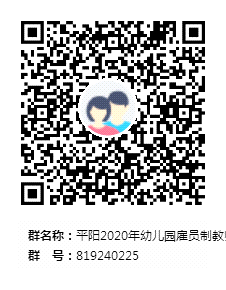 报名的考生请通过扫描二维码加入“2020年平阳县公办幼儿园雇员制考录”QQ群（819240225），并修改群名片，格式为幼儿教师+姓名，有关通知将在群里发布，请关注。报名的考生请通过扫描二维码加入“2020年平阳县公办幼儿园雇员制考录”QQ群（819240225），并修改群名片，格式为幼儿教师+姓名，有关通知将在群里发布，请关注。报名的考生请通过扫描二维码加入“2020年平阳县公办幼儿园雇员制考录”QQ群（819240225），并修改群名片，格式为幼儿教师+姓名，有关通知将在群里发布，请关注。报名的考生请通过扫描二维码加入“2020年平阳县公办幼儿园雇员制考录”QQ群（819240225），并修改群名片，格式为幼儿教师+姓名，有关通知将在群里发布，请关注。报名的考生请通过扫描二维码加入“2020年平阳县公办幼儿园雇员制考录”QQ群（819240225），并修改群名片，格式为幼儿教师+姓名，有关通知将在群里发布，请关注。报名的考生请通过扫描二维码加入“2020年平阳县公办幼儿园雇员制考录”QQ群（819240225），并修改群名片，格式为幼儿教师+姓名，有关通知将在群里发布，请关注。报名的考生请通过扫描二维码加入“2020年平阳县公办幼儿园雇员制考录”QQ群（819240225），并修改群名片，格式为幼儿教师+姓名，有关通知将在群里发布，请关注。